מָה הַמַּמְתָּק שֶׁאַתְּ   הֲכִי ?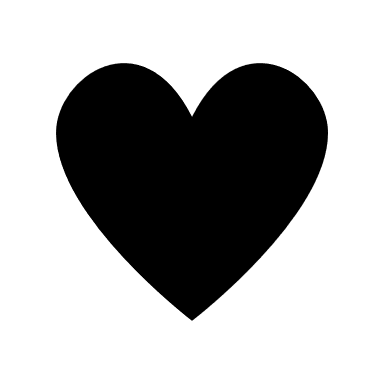 מָה אָכַלְתְּ הָ ?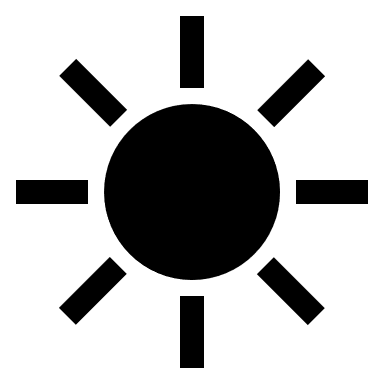 מָה הַמִּשְׂחָק שֶׁאַתְּ    ?מָתַי אַתְּ קָמָה בָ  ? שָׂחִית פַּעַם בַּיָּם?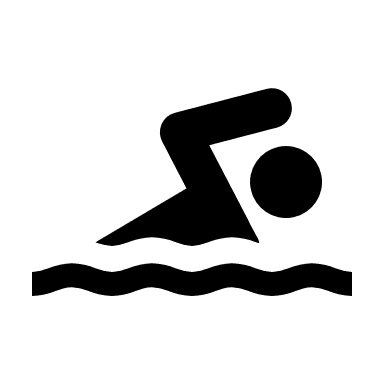 אַתְּ בַּנָּנָה?אַתְּ דָּגִים?רָאִיתָ פַּעַם פִּיל?מִי רָאֲתָה בַּבַּיִת עַכָּבִישׁ?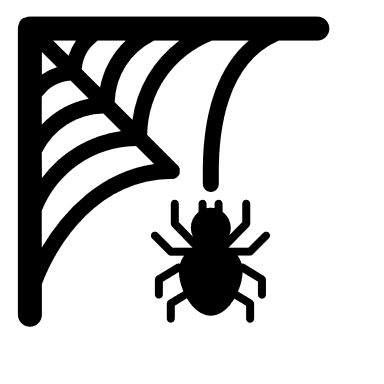 מָה  הַגְּלִידָה שֶׁאַתְּ ?מִי הֲכִי קְטַנָּה בַּמִּשְׁפָּחָה?מָה הַמִּיץ שֶׁאַתְּ  ?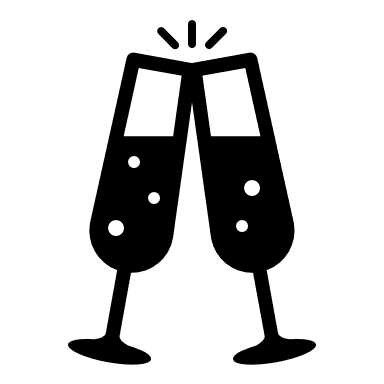 אַתְּ כְּלָבִים?מִי רָבָה עִם הָאַחִים?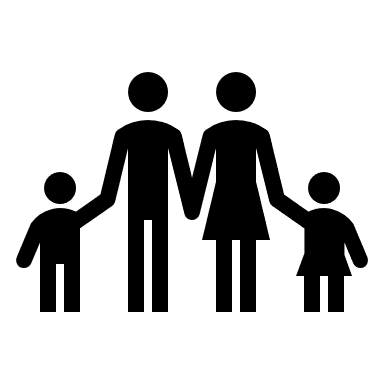 מִי אֲבַטִּיחַ?אַתְּ רִבָּה?סַפְּרִי בְּדִיחָה מַצְחִיקָה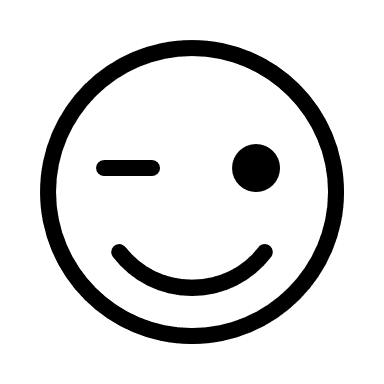 